Демонстрационный вариант переводного экзамена по географии в 8 классе Задание Какая из перечисленных пустынь находится в Южном полушарии?АтакамаСахараГобиРуб-эль-Хали2. Задание С какой из перечисленных стран Россия имеет сухопутную границу?АрменияШвецияУзбекистанКитай3. ЗаданиеВ каком из перечисленных регионов России средняя температура воздуха в июле наиболее высокая?Калининградская областьРеспублика КомиАстраханская областьРеспублика Карелия4. Задание Многолетняя мерзлота оказывает влияние на хозяйственную деятельность человека: добычу полезных ископаемых, строительство зданий.В каком из перечисленных регионов России необходимо учитывать последствия оттаивания многолетней мерзлоты?Смоленская областьЗабайкальский крайРостовская областьРеспублика Татарстан5. Задание Время населенного пункта отличается от московского на 6 часов, он находится в…1) IV часовом поясе				3) VI часовом поясе2) V часовом поясе				4) VIII часовом поясе6. Задание В каком из перечисленных заповедников возможно изучение экосистем, типичных для лесостепей и степей?Приокско-ТеррасныйВолжско-КамскийВоронежскийКандалакшский7. Задание Выберите второй слой в строение почвы:1) Гумусовый              2) Вымывания                3) материнская порода             4) Вмывания   8. Задание На каком из островов находится крайняя восточная точка России?1) остров Ратманова2) остров Рудольфа3) остров Крузенштерна4) остров Святого Лаврентия9. Задание На юге Россия граничит с государством:1) Арменией.     2) Ираном.      3) Казахстаном.       4) ЮАР.10. Задание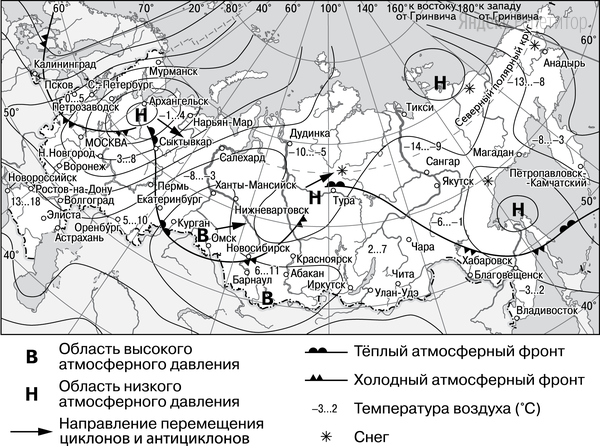 Какой из перечисленных городов, показанных на карте, находится в зоне действия циклона?АрхангельскОмскНовосибирскИркутск11. Задание Карта погоды составлена на 12 апреля 1993г.В каком из перечисленных городов, показанных на карте, на следующий день наиболее вероятно существенное потепление?КалининградЕкатеринбургМоскваХабаровск12. Задание Какая из перечисленных рек принадлежит к бассейну Атлантического океана?1) Волга;    2)Нева;        3) Печора;           4)Обь.13. Задание Установите соответствие:МОРЕ                                                                ОКЕАНа) Черное                                                        1) Северный Ледовитый океанб) Охотское                                                      2) Атлантический океанв) Чукотское                                                     3) Тихий океан14. Задание Определите, какой город – столица республики в составе РФ имеет географические координаты 55с.ш. 49в.д.15. Задание В Новой Зеландии 3 сентября 2010 г. произошло землетрясение магнитудой 7,3. Эпицентр находился в 7 км от города Крайстчерча. Подземные толчки привели к значительным разрушениям инфраструктуры на острове Южный: было нарушено энергоснабжение, повреждено дорожное полотно, обвалились крыши и стены жилых домов, припаркованные автомобили были завалены обломками зданий. 22 февраля 2011 г. в Крайстчерче произошло новое мощное землетрясение магнитудой 6,3.Почему в Новой Зеландии часто происходят землетрясения?16. Задание На Дальнем Востоке России часто проявляются такие стихийные явления, как:1) гололед;      2) засухи;       3) цунами   4) оползни17. Задание От общей площади России многолетняя мерзлота занимает почти
1) 10%             2)40%                 3)60%                4)80%В ответ запишите получившуюся последовательность цифр без пробелов.18. Задание (задания 18-20 выполняются по приведенному ниже топографическому плану местности) 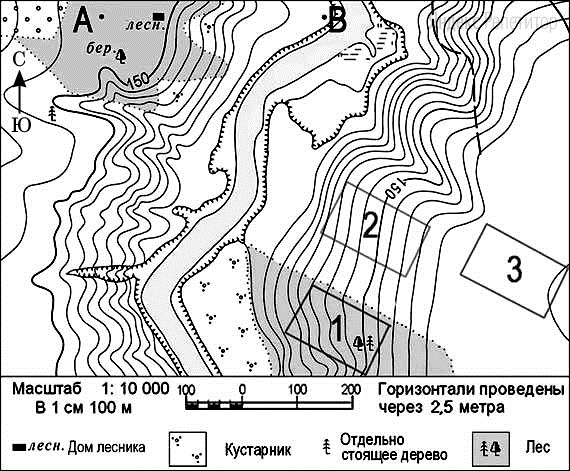 Определите по карте расстояние на местности по прямой от точки А до дома лесника.Измерение проводите между точкой и центром условного знака. Полученный результат округлите до десятков метров. Ответ запишите в виде числа.19. Задание Определите по карте, в каком направлении от точки А находится дом лесника.20. Задание Участники школьной горнолыжной секции выбирают место для тренировок.Оцените, какой из участков, обозначенных на карте цифрами 1,2,3 и наиболее подходит для этого.Для обоснования Вашего ответа приведите два довода.21. Задание К какому типу по происхождению озёрных котловин относятся озёра Байкал и Телецкое?1) Ледниковым; 2) Карстовым; 3) Тектоническим; 4) Вулканическим22. Задание Большие площади Кольского полуострова занимает зона1) тундры       2) тайги         3) смешанных лесов        4) переменно-влажных лесов23. Задание Выделите море Тихого океана, которое омывает берега России.   1) Балтийское    2) Берингово.     3) Восточно – Сибирское      4) Желтое.24. Задание Расположите регионы России в той последовательности, в которой их жители встречают Новый год.Калининградская областьМагаданская областьПермский крайЯкутская областьВ ответ запишите получившуюся последовательность цифр без пробелов.25. Задание Туристические фирмы разных регионов России разработали слоганы (рекламные лозунги) для привлечения туристов в свои регионы. Установите соответствие между слоганом и регионом.Запишите в ответ цифры, расположив их в порядке, соответствующем буквам: 26. Задание Во время экскурсии учащиеся сделали схематическую зарисовку залегания горных пород на обрыве в карьере. 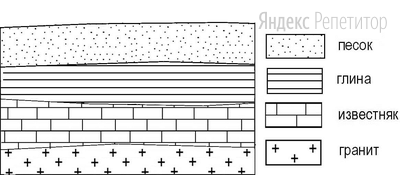 Расположите показанные на рисунке слои горных пород в порядке увеличения их возраста (от самого молодого до самого древнего). глинапесокизвестнякВ ответе запишите получившуюся последовательность цифр без пробелов.27. Задание Проанализируйте климатограмму и определите, какой буквой на карте обозначен пункт, характеристики климата которого отражены на климатограмме.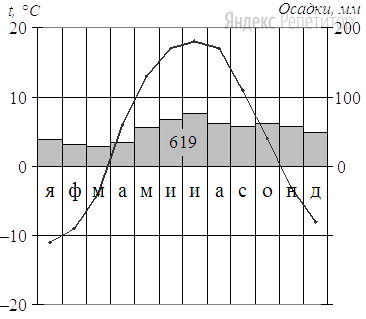 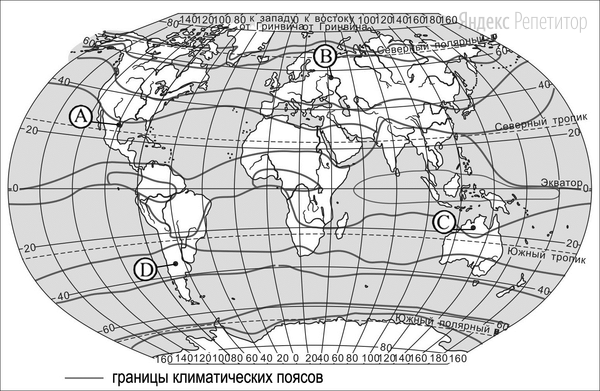 АВСD28. Задание Школьники делали доклад о климате Евразии. Они нашли в Интернете данные, полученные на различных метеостанциях в результате многолетних наблюдений. Собранные ими сведения представлены в следующей таблице: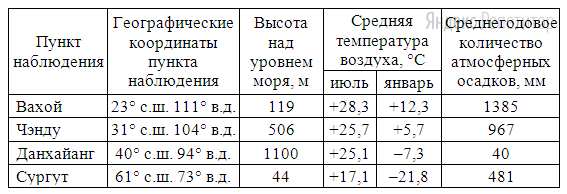 Учащиеся проанализировали данные в целях выявления зависимости между особенностями климата и географическим положением пункта. У всех ребят выводы получились разные.Кто из учащихся сделал верный вывод на основе представленных данных?Диана: «Среднегодовое количество атмосферных осадков постепенно возрастает с увеличением абсолютной высоты».Андрей: «Среднегодовое количество атмосферных осадков постепенно уменьшается при движении с северо-запада на юго-восток».Виктория: «При движении с юго-востока на северо-запад лето и зима становятся холоднее».Артём: «В июле температура воздуха зависит от высоты, а не от широты места наблюдения».29. Задание Школьники делали доклад о климате Евразии. Они нашли в Интернете данные, полученные на различных метеостанциях в результате многолетних наблюдений. Собранные ими сведения представлены в следующей таблице.В каком из перечисленных пунктов Солнце будет ниже всего над горизонтом сентября в полдень по местному солнечному времени?ВахойЧэндуДанхайангСургут30. Задание Определите страну по её краткому описанию. Эта высокоразвитая страна занимает территорию четырёх крупных и нескольких тысяч мелких островов. Особенностью природы является преобладание горного рельефа, высокая сейсмичность, активный вулканизм. Страна бедна полезными ископаемыми. Из-за вытянутости в меридиональном направлении климатические условия разнообразны. Более территории, главным образом горы, покрыто лесами: смешанными, широколиственными и переменно-влажными (в том числе муссонными). Средняя плотность населения превышает 100 человек на 1кв.км.СЛОГАН РЕГИОНА) Здесь можно побывать в Долине гейзеров и увидеть действующие вулканы!Б) Окунитесь в полярную ночь, прокатитесь на собачьей и оленьей упряжках!1) Ямало-Ненецкий АО2) Камчатский край3) Кабардино-Балкарская Республика4) Свердловская областьАБ